Défi  : Fabriquer un sablier de 30 secondes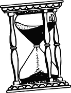 La durée de ton sablier dans le tempsLa durée de ton sablier dans le temps(correction)Problème Séance 5Je dispose de deux sabliers.  Le premier sablier mesure des intervalles de 5 minutes. Le deuxième sablier mesure des intervalles de 19 minutes. Je veux pouvoir mesurer une minute. Comment dois-je m'y prendre ?  Je dispose de deux sabliers.  Le premier sablier mesure des intervalles de 5 minutes. Le deuxième sablier mesure des intervalles de 19 minutes. Je veux pouvoir mesurer une minute. Comment dois-je m'y prendre ?  Je dispose de deux sabliers.  Le premier sablier mesure des intervalles de 5 minutes. Le deuxième sablier mesure des intervalles de 19 minutes. Je veux pouvoir mesurer une minute. Comment dois-je m'y prendre ?  Je dispose de deux sabliers.  Le premier sablier mesure des intervalles de 5 minutes. Le deuxième sablier mesure des intervalles de 19 minutes. Je veux pouvoir mesurer une minute. Comment dois-je m'y prendre ?  Je dispose de deux sabliers.  Le premier sablier mesure des intervalles de 5 minutes. Le deuxième sablier mesure des intervalles de 19 minutes. Je veux pouvoir mesurer une minute. Comment dois-je m'y prendre ?  Je dispose de deux sabliers.  Le premier sablier mesure des intervalles de 5 minutes. Le deuxième sablier mesure des intervalles de 19 minutes. Je veux pouvoir mesurer une minute. Comment dois-je m'y prendre ?  Je dispose de deux sabliers.  Le premier sablier mesure des intervalles de 5 minutes. Le deuxième sablier mesure des intervalles de 19 minutes. Je veux pouvoir mesurer une minute. Comment dois-je m'y prendre ?  SÉQUENCE Mesurer des durées au cycle 3Inspirée d’une séquence de LAMAP et du défi sablier du GDM64Date/Durée :  Les durées Niveau Cycle 3DOMAINE : Grandeurs et mesuresDiscipline : MathématiquesCOMPÉTENCES TRAVAILLÉESComparer, estimer, mesurer des duréesConnaitre les unités relatives aux mesures de temps Utiliser le lexique, les unités, les instruments de mesures spécifiques à la duréeOBJECTIFS Donner du sens à la duréeDonner du sens à la mesure d’une duréeComprendre les rapports entre les différentes unités de mesures de temps(X) Découverte(x) Recherche-Manipulation(X ) Réinvestissement(X) ÉvaluationMatérielChronomètreBouteille, scotch, bouchon percé ou tire bouchon (ou perceuse), colle, semoule ou sableFiche défiFiche la durée de ton sablierProblème  séance 5Séances/DuréeDÉROULEMENTDispositifSéance n°1 :« Donner du sens à la grandeur»45 minMise en situationEst-il possible de fabriquer un instrument qui permette de mesurer une durée de 2 min ?Mise en commun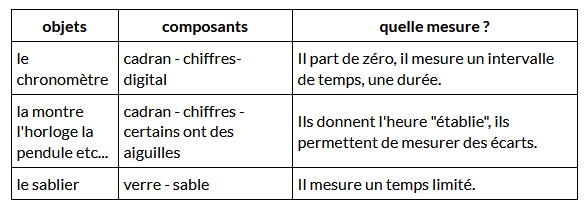 CCL : le plus simple pour nous va être de fabriquer un sablierMise en situation 2Que peut-on faire en 2 min ? Faire écouler un sablier ou visionner cette vidéo ?https://www.youtube.com/watch?v=qfNC6CdE5KMise en communLire une poésie, réciter ses tables, écrire une carte postale…Trace écrite : Tableau ci-dessusMise en lien avec la séance suivanteQuels outils pour un sablier ?CollectifCollectifIndividuelCollectifIndividuelSéance n°2 :« Donner du sens à la mesure avec un étalon»45 minTissage :Retour sur la séance précédente : qu’est-ce qu’une durée ? Comment peut-on la mesurer ? Nous allons construire un des premiers instruments de mesure du temps : le sablier qui dure 30s.Mise en situationPrésentation de la fiche défi.CollectifEn binômeSéance n°3 :« Donner du sens à la mesure avec un étalon»30 minPhase d’ajustement : présentation des sabliersN.B : la contrainte de la durée du sablier oblige les élèves à recourir à un autre instrument de mesure de temps. Pour ajuster son sablier, 2 variables :- quantité de sable- le trou de l’écoulementFaire verbaliser les élèves sur les stratégies utilisées, les réussites et les difficultés.CollectifSéance n° 4« Donner du sens à la mesure avec des unités de mesure usuelles. »45 minTissageNos sabliers mesurent 30 secondes. On fait peu de choses en 30 secondes. Mais le sablier peut se retourner continuellementMise en situation : Répondre à la fiche de question.Mise en commun : Pour répondre au question, on utilise les rapports d’unités de temps 60 secondes = 1 minute      60 minutes=1h          24h= 1 jourLien avec le réel : le sablier, un des 1ers instruments de mesure de temps est aujourd’hui utilisé pour des temps courts uniquement.CollectifIndividuelCollectifSéance n°5Défi problèmeProposition de défi problèmeCorrection du défi problèmeLe sablier A mesure des intervalles de 5 minutes et le sablier B des intervalles de 19 minutes. On peut retourner un des deux sabliers, ou les deux, dès qu'il ne reste plus de sable dans l'un des deux. Pour cela, je retourne les sabliers simultanément. Au bout de 5 minutes, tout le sable du sablier A s'est écoulé. Il reste 14 minutes dans le sablier B. Immédiatement, je retourne le sablier A.  Au bout de 5 nouvelles minutes, il ne me reste plus de sable dans le sablier A, et encore 9 minutes dans le sablier B. Je retourne à nouveau le sablier A.  Au bout de 5 minutes, il ne me reste plus de sable dans le sablier A, mais encore 4 minutes dans le sablier B. En fait, j'ai soustrait à 19  trois fois 5. J'ai réalisé la division euclidienne de 11 par 5 : 19  =  3  ×  5  +  4. Immédiatement, je retourne le sablier A. 4 minutes plus tard, il ne me reste plus de sable dans le sablier B, et encore 1 minute dans le sablier A. Au bout de 19 minutes, j'ai isolé 1 minute dans le sablier A. Individuel/BinômeCollectif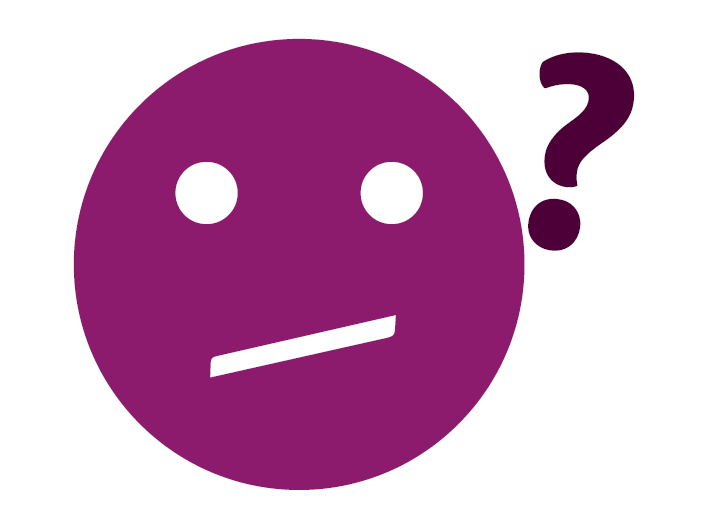 Je m’interrogeComment fabriquer un sablier d’une durée 30 secondes ?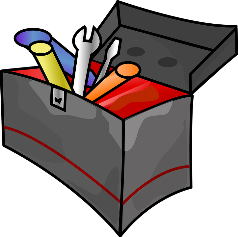 Le matériel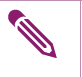 Le protocole d’expérience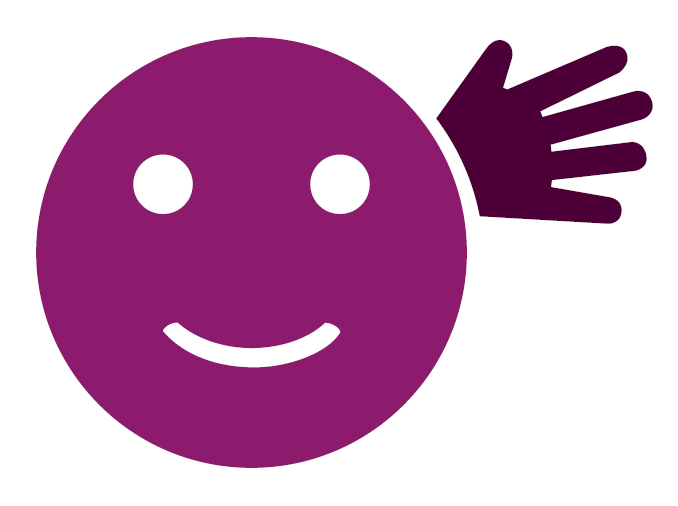 Je teste………………………………………………………………………………………………………………………………………………………………………………………………Je m’interrogeComment mesurer 2 min avec ton sablier?J’émets une hypothèse…………………………………………………………………………………………….…………………………………………………………………………………………….Je m’interrogeComment mesurer 1h  avec ton sablier?J’émets une hypothèse…………………………………………………………………………………………….…………………………………………………………………………………………….…………………………………………………………………………………………….……………………………………………………………………………………………..Je m’interrogeComment mesurer une journée  avec ton sablier?J’émets une hypothèse…………………………………………………………………………………………….…………………………………………………………………………………………….…………………………………………………………………………………………….……………………………………………………………………………………………..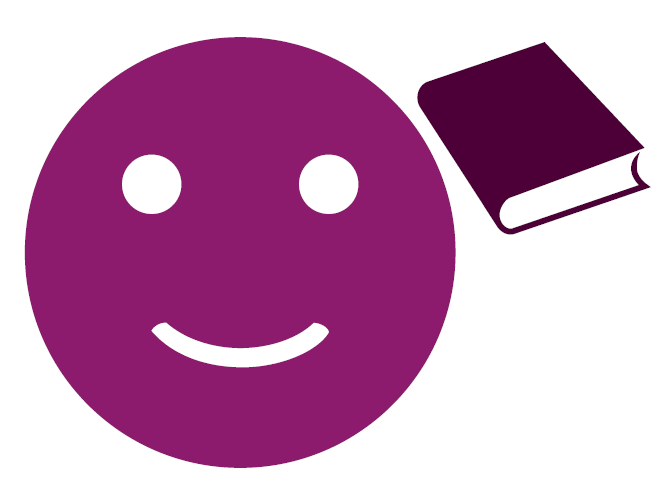 Je retiensJe m’interrogeComment mesurer 2 min avec ton sablier?J’émets une hypothèseJe sais que 1min=60 secondes donc 2 sabliers = 1min et 4 sabliers= 2minou 1 sablier représente la moitié d’une minute ou un quart de 2 minJe m’interrogeComment mesurer 1h  avec ton sablier?J’émets une hypothèseJe sais que 1h=60 min et que 1min= 2 sabliers donc 1h= 120 sabliersJe m’interrogeComment mesurer une journée avec ton sablier?J’émets une hypothèseJe sais qu’une journée=24h et que 1h=120 sabliers donc 1 journée= 2880 sabliersJe retiens60s = 1 min        60min=1h            24h=1jour